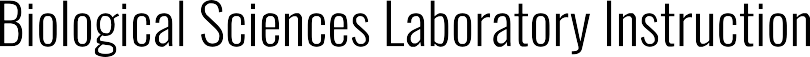 Regardless of a student’s future pursuits in the field of biological sciences, the introduction to biological processes and protocols in a laboratory setting can only expand a student’s view of the world. The effective implementation of laboratories is necessary if students are to acquire a basic foundation in the biological sciences and a broad worldview.Adjunct, GTA, and CPI instructor contracts are 18 weeks long; summer session teaching appointments are 4 or 6 weeks long. It is contractually expected that instructors; 1) teach all the labs they are on contract for, 2) grade all assignments, 3) attend instructor meetings, 4) clean/maintain the teaching laboratory, 5) proctor exams, 6) attend the course lecture, and 7) attend 208 tutoring/office hours.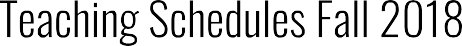 Teaching appointments begin August 20 and end December 14, and include the 15 weeks of classes, the week before classes begin, fall break, and finals week. Beginning the 3rd week of classes, Lab Instructor Tutoring & Office Hours (/media/libraries/college-of-science-and-engineering/biology/biolab/Tutoring_OfficeHoursPOC.pdf) must be held in LS 208 (Pocatello) each week except for spring break and finals week.1100L	|	1101L	|	1102L	|	2207	|	2209L	|	2221L2235L	|	3301L  |	3302L	|	Instructor Meetings	|	Past SemestersUpdated: 08/20/2018; 2:03:23 PM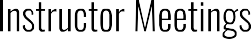 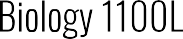 Pocatello - LS 122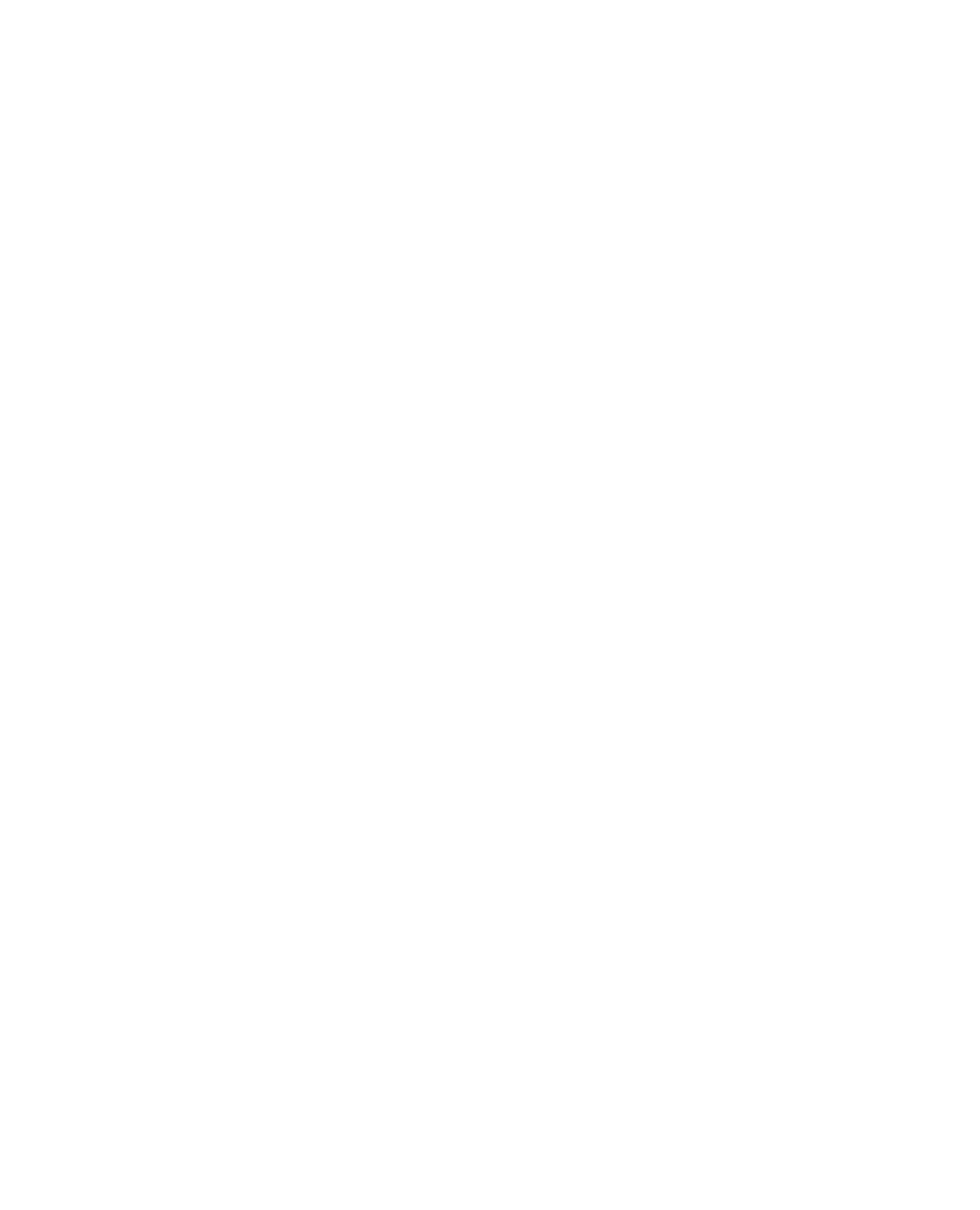 Pocatello - LS 263 (unless otherwise indicated), Idaho Falls - CHE 107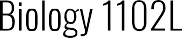 Pocatello - LS 262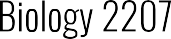 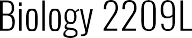 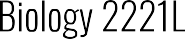 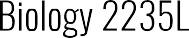 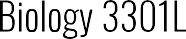 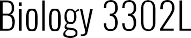 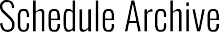 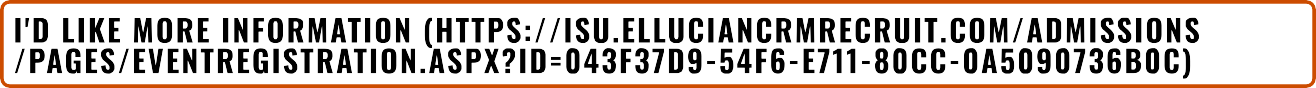 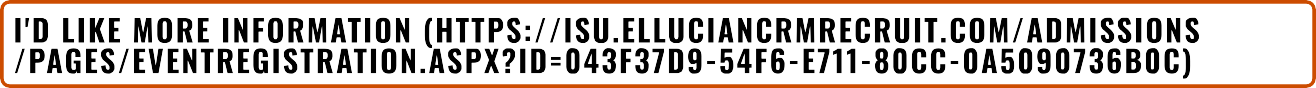 CourseDayTimeRoom1100LWednesdays9:30 - 11:00 amLS 1221101LMondays5:00 - 7:00 pmLS 2631102LThursdays11:30 am - 1:30 pmLS 262SectionDayTimeInstructor01Wednesday11:00 am - 12:50pmKatherine Roberts (mailto:robekat2@isu.edu) (mailto:estearin@isu.edu)02Wednesday2:00 - 3:50 pmKatherine Roberts (mailto:robekat2@isu.edu)03Wednesday5:00 - 6:50 pmKatherine Roberts (mailto:robekat2@isu.edu)04Thursday9:00 - 10:50 amAdam Eckersell (mailto:eckeadam@isu.edu)SectionDayTimeInstructor01 (LS 262)Tuesday08:00 am - 10:50 amCody Feldman (mailto:feldcody@isu.edu)02Tuesday09:00 am - 11:50 amPaige Miller (mailto:millpai2@isu.edu)03 (LS 262)Tuesday12:00 pm - 02:50 pmKory Andersen (mailto:andekor2@isu.edu )04Tuesday01:00 pm - 03:50 pmRyan Whitworth (mailto:whitrya2@isu.edu)05 (LS 262)Tuesday07:00 pm - 09:50 pmKendra Eaton (mailto:knapkend@isu.edu)06Tuesday07:00 pm - 09:50 pmCody Feldman (mailto:feldcody@isu.edu)07 (LS 262)Wednesday08:00 am - 10:50 amJeremy Starkey (mailto:starjer2@isu.edu)08Wednesday09:00 am - 11:50 amAbbi Chadbourn (mailto:chadabbi@isu.edu)09 (LS 262)Wednesday12:00 pm - 02:50 pmRyan Whitworth (mailto:whitrya2@isu.edu)10Wednesday01:00 pm - 03:50 pmAbbi Chadbourn (mailto:chadabbi@isu.edu)11 (LS 262)Wednesday04:00 pm - 06:50 pmRachel Brinkley (mailto:brinrach@isu.edu)12Wednesday06:00 pm - 08:50 pmMary Meyerpeter (mailto:meyemar3@isu.edu) with Gabrielle Jablonski13 (LS 262)Thursday08:00 am - 10:50 amRachel Brinkley (mailto:brinrach@isu.edu)14Thursday09:00 am - 11:50 amIan Dudley (mailto:dudlian@isu.edu)15Thursday01:00 pm - 03:50 pmIan Dudley (mailto:dudlian@isu.edu) with Gabrielle Jablonski16Thursday07:00 pm - 09:50 pmKendra Eaton (mailto:knapkend@isu.edu)17Friday10:00 am - 12:50 pmJeremy Starkey (mailto:starjer2@isu.edu)18Friday02:00 pm - 04:50 pmPaige Miller (mailto:millpai2@isu.edu)19 (CHE 107)Tuesday04:00 pm - 06:50 pmMary Meyerpeter (mailto:meyemar3@isu.edu)23 (CHE 107)Tuesday07:00 pm - 09:50 pmPaden Foster (mailto:fostpade@isu.edu)20 (CHE 107)Wednesday10:00 am - 12:50 pmHope Owens (mailto:owenhope@isu.edu)SectionDayTimeInstructor21 (CHE 107)Wednesday01:00 pm - 03:50 pmHope Owens (mailto:owenhope@isu.edu)22 (CHE 107)Wednesday06:00 pm - 08:50 pmPaden Foster (mailto:fostpade@isu.edu)SectionDayTimeInstructor01Thursday2:00 pm - 04:50 pmAlyssa Millard (mailto:millaly2@isu.edu)02Thursday6:00 pm - 8:50 pmAlyssa Millard (mailto:millaly2@isu.edu)03Friday10:00 am - 12:50 pmDayne Lubenow (mailto:lubedayn@isu.edu)04Friday2:00 pm - 4:50 pmDayne Lubenow (mailto:lubedayn@isu.edu)SectionDayTimeInstructor01Tuesday9:30 pm -12:15 pmJennifer Abbruzzese (https://www.isu.edu/bios/people/instructors/jennifer-abbruzzese/) (Faculty)02Tuesday2:30 pm - 5:15pmJennifer Abbruzzese (https://www.isu.edu/bios/people/instructors/jennifer-abbruzzese/) (Faculty)SectionDayTimeInstructor01Tuesday8:00 am - 10:50 amAdam Eckersell (mailto:eckeadam@isu.edu)02Tuesday11:00 am - 1:50 pmDan Giltz (mailto:giltpatr@isu.edu )03Tuesday2:00 pm - 4:50 pmDan Giltz (mailto:giltpatr@isu.edu )04 (IF)Friday09:00 am - 11:50 amCatherine Black (mailto:blaccath@isu.edu) (Faculty)SectionDayTimeInstructor01Tuesday09:00 am - 11:50 amPatrick Harrison (mailto:harrpat6@isu.edu )SectionDayTimeInstructor02Wednesday02:00 pm - 04:50 pmFreya Newton (mailto:newtfrey@isu.edu )03Thursday09:00 am - 11:50 amPatrick Harrison (mailto:harrpat6@isu.edu )04Tuesday07:00 pm - 09:50 pmBryn Kennell (mailto:kennbryn@isu.edu )05Thursday07:00 pm - 09:50 pmBryn Kennell (mailto:kennbryn@isu.edu )06Tuesday01:00 pm - 03:50 pmFreya Newton (mailto:newtfrey@isu.edu )SectionDayTimeInstructor01Tuesday/Thursday07:00 pm - 08:30 pmRyann Camp (mailto:camprya4@isu.edu )02Tuesday/Thursday11:00 am - 12:30 pmRyann Camp (mailto:camprya4@isu.edu )03Tuesday/Thursday09:00 am - 10:30 amRyann Camp (mailto:camprya4@isu.edu )SectionDayTimeInstructor01Tuesday1:30 pm - 4:20 pmDonovan Robinson (mailto:robilanc@isu.edu)02Tuesday1:30 pm - 4:20 pmDonovan Robinson (mailto:robilanc@isu.edu)03Tuesday6:00 pm - 8:50 pmKayla Pavlick (mailto:pavlkayl@isu.edu)04Tuesday6:00 pm - 8:50 pmKayla Pavlick (mailto:pavlkayl@isu.edu)05Wednesday9:30 am - 12:20 pmKayla Pavlick (mailto:pavlkayl@isu.edu)06Wednesday9:30 am - 12:20 pmKayla Pavlick (mailto:pavlkayl@isu.edu)07Wednesday1:30 pm - 4:20 pmAlexander Lopez (mailto:lopealex@isu.edu)08Wednesday1:30 pm - 4:20 pmAlexander Lopez (mailto:lopealex@isu.edu)09Thursday6:00 pm - 8:50 pmDonovan Robinson (mailto:robilanc@isu.edu)10Thursday6:00 pm - 8:50 pmDonovan Robinson (mailto:robilanc@isu.edu)11Thursday9:30 am - 12:20 pmKatrina Rhett (mailto:rhetkatr@isu.edu) (Faculty)12Thursday9:30 am - 12:20 pmKatrina Rhett (mailto:rhetkatr@isu.edu) (Faculty)SectionDayTimeInstructor13Thursday1:30 pm - 4:20 pmBecca Harris (mailto:harrbecc@isu.edu )14Thursday1:30 pm - 4:20 pmBecca Harris (mailto:harrbecc@isu.edu )15Friday9:30 am - 12:20 pmAlexander Lopez (mailto:lopealex@isu.edu)16Friday9:30 am - 12:20 pmAlexander Lopez (mailto:lopealex@isu.edu)17Friday1:30 pm - 4:20 pmBecca Harris (mailto:harrbecc@isu.edu )18Friday1:30 pm - 4:20 pmBecca Harris (mailto:harrbecc@isu.edu )SectionDayTimeInstructor01Thursday9:00 am - 11:50 amAurora Bayless-Edwards (mailto:baylauro@isu.edu )02Thursday9:00 am - 11:50 amAurora Bayless-Edwards (mailto:baylauro@isu.edu )03Wednesday1:00 pm - 3:50 pmAurora Bayless-Edwards (mailto:baylauro@isu.edu )04Wednesday1:00 pm - 3:50 pmAurora Bayless-Edwards (mailto:baylauro@isu.edu )